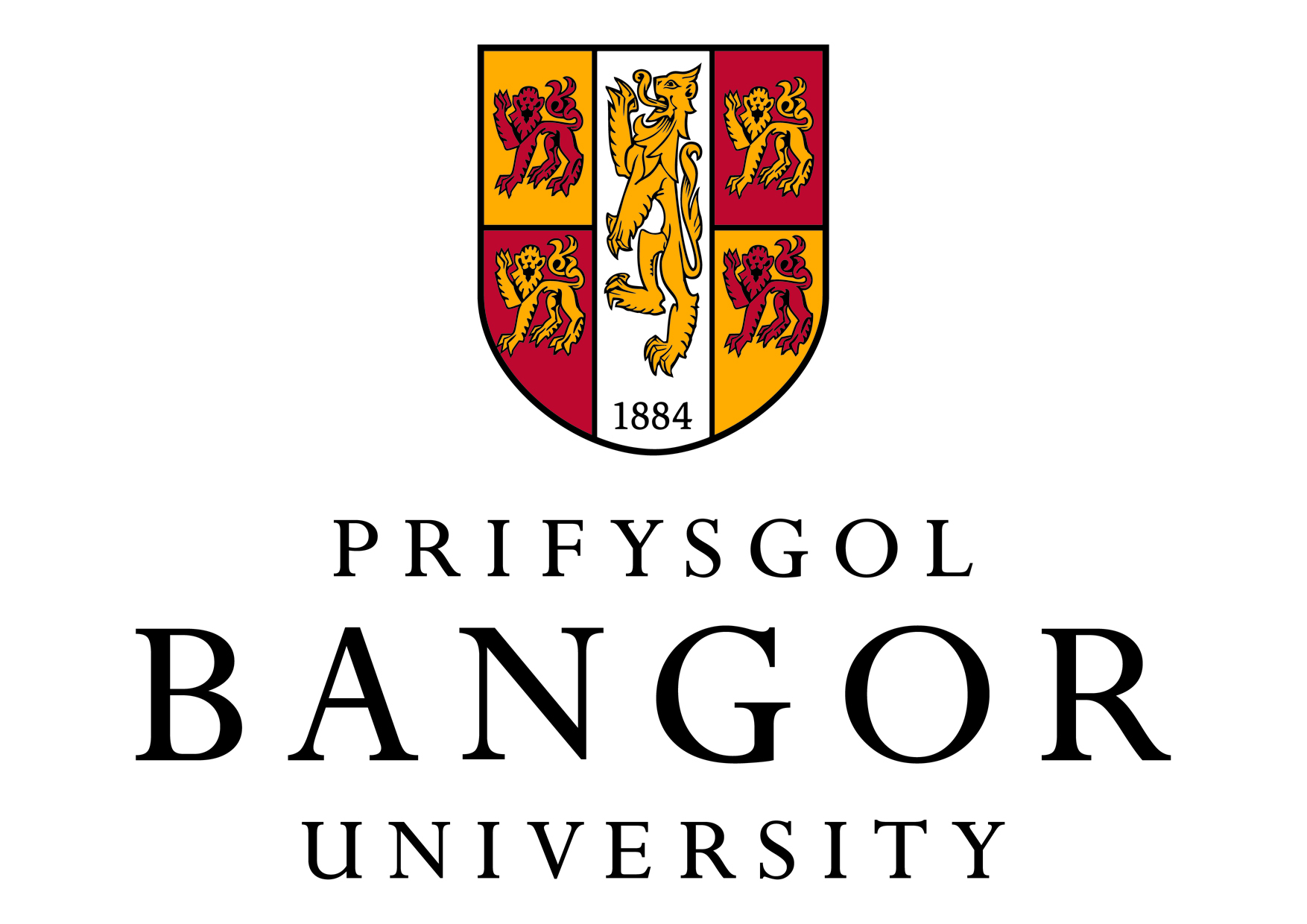 ELCOS SUMMER SCHOOL 2023 APPLICATION FORMI want to join the ELCOS Summer Language Improvement course at Bangor University* If you think your English is above CEFR B1+, please contact the ELCOS office before applyingCourse Fee:  	£200 per week (15 hours – mornings only) 	[      ]£250 per week (21 hours) 			[      ]Please tell us when you want to start and end your course*please see course dates at the bottom of this form (must state START and END date)I want to start my course on Monday:date [      ]   month [              ]   year [2021]I want to study for [     ] weeks, and for my course to end on Friday:date [      ]   month [              ]   year [2021]My Family Name is …………………………………………………………………………….My First Name is………………………………………………………………………………..I am Male  / Female                My date of birth is ……….………………………………...               My language is …………………   My Nationality is …………………………………………My address is ………………………………………..………………………………………….………………………………………………………….……………………………………….Do you have an offer to study a degree at Bangor University?  Yes/NoIf yes, what is your BU student ID number 500 ………….  Name of degree …………………………My e-mail address is …………………...  My Mobile/Cell number is ………………………...Do you have any medical conditions that you want to tell us about? ………………………….Now, my level of English is: CEFR A2      CEFR B1/B1+     * If you think your English is above CEFR B1+, please contact the ELCOS office before applyingYou must pay for your course either before or on the first day you arrive (Monday) in the ELCOS General Office. You can pay by bank draft, bank transfer, credit/debit card, cash payment or Financial Guarantee letter from your sponsor.Please note: You cannot join a degree course directly from the Language Improvement course – if you want to do a degree course, you must join an ELCOS pre-sessional course or go direct entry by achieving the required IELTS test score.* If you wish to apply for a pre-sessional course via the Tier 4 visa route, you will need to take an IELTS test at one of the 10 ‘designated’ IELTS test centres in the UK or take a Trinity College London ISE test. 	Important: By signing this form you are agreeing to abide by the Rules and Regulations of the University. Your particular attention is drawn to the following: I agree: to observe the terms of the University's Acceptable Use Policy (I.T. Facilities) that the University may collect and process my personal data in accordance with the University's Data Protection registration with the Information Commissioner's Office. (Important: your university email address will be shared with the Students Union who may use it to contact you. If you do not want to receive their emails, please complete the on-line form at http://www.bangor.ac.uk/ar/enquiries/newindex.php.en) to accept that any fees that are due and payable to Bangor University, howsoever incurred, remain my sole responsibility for payment I understand that failure to read university e-mails cannot be used in mitigation for non-compliance with university regulations and proceduresI am the applicantSignature …………………………………………………………………....................I am the applicant’s agent/representative Signature ………………………………………………………………………………THIS APPLICATION WILL NOT BE PROCESSED UNLESS THIS FORM HAS BEEN SIGNED BY THE APPLICANT OR AGENT/REPRESENTATIVE2023 Summer Course Start Dates:Monday July 17th Monday July 24th Monday July 31st Monday August 7th Summer courses end date – Friday August 11th 